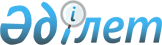 О реализации соглашений и решений, принятых на заседании Совета глав государств Содружества Независимых Государств в г. Москве 21 октября 1994 г.Постановление Кабинета Министров Республики Казахстан от 14 ноября 1994 г. N 1286



          Кабинет Министров Республики Казахстан постановляет:




          1. Министерствам и ведомствам Республики Казахстан приступить к
реализации соглашений и решений, принятых на заседании Совета глав
государств Содружества Независимых Государств в г. Москве 21 октября
1994 г. По вопросам, требующим решения правительства, внести
предложения в сроки согласно приложению.




          2. Министерствам и ведомствам Республики Казахстан, исходя из
положений Меморандума "Основные направления интеграционного развития
Содружества Независимых Государств" и решения Совета глав государств
СНГ по предложению Республики Казахстан о формировании Евразийского
Союза Государств, а также Перспективного плана интеграционного
развития Содружества Независимых Государств, разработать национальную
программу для поэтапной их реализации и подготовки соответствующих
проектов соглашений.




          3. Министерству экономики Республики Казахстан с участием других
министерств и ведомств в целях реализации положений Соглашения о
создании Межгосударственного экономического Комитета (МЭК)
Экономического союза внести предложения по кругу первоочередных
полномочий, делегируемых ему для осуществления контрольных и
распорядительных функций.




          4. Министерству экономики, Министерству финансов совместно с
Национальным Банком Республики Казахстан и другими заинтересованными
министерствами и ведомствами в месячный срок подготовить проекты
двусторонних и многосторонних соглашений, на основе которых
реализуются положения Платежного союза государств участников
Содружества Независимых Государств.




          5. Министерству экономики, Министерству финансов, Министерству
иностранных дел, Министерству юстиции Республики Казахстан совместно с
Национальным Банком Республики Казахстан и другими заинтересованными
министерствами и ведомствами внести в установленном порядке на
ратификацию в Верховный Совет Республики Казахстан Соглашение о
создании Межгосударственного экономического Комитета Экономического
союза и Соглашение о создании Платежного союза государств-участников
Содружества Независимых Государств.




          6. Министерству обороны, Министерству экономики, Министерству
финансов, Министерству иностранных дел, Министерству культуры и
Министерству печати и массовой информации Республики Казахстан, главам
областных администраций, гг. Алматы, Ленинска совместно с другими
заинтересованными министерствами и ведомствами обеспечить реализацию
Межгосударственной программы мероприятий по увековечению памяти
граждан, погибших при защите Родины, и жертв Великой Отечественной
войны 1941-1945 годов. По вопросам, требующим решения Кабинета
Министров Республики Казахстан, внести предложения.




          7. Министерству юстиции, Министерству иностранных дел,
Министерству культуры и Министерству труда Республики Казахстан
совместно с заинтересованными министерствами и ведомствами создать
рабочую группу для реализации положений Конвенции об обеспечении прав
лиц, принадлежащих к национальным меньшинствам.




          8. Министерству иностранных дел, Министерству экономики и
Министерству юстиции Республики Казахстан совместно с другими
заинтересованными министерствами и ведомствами внести предложения по
вопросам, требующим рассмотрения и включения в повестку дня очередного
заседания Совета глав государств Содружества Независимых Государств -
23 декабря 1994 г. в г. Алматы.




          9. Общее руководство за реализацию настоящего постановления
возложить на Первого заместителя Премьер-министра Республики Казахстан
Исингарина Н.К.




          Премьер-министр Республики Казахстан





                                            Приложение



                               к постановлению Кабинета Министров
                                        Республики Казахстан
                                     от 14 ноября 1994 г. N 1286











                                                    Задания




        по реализации соглашений и решений, принятых на заседании
        Совета глав государств Содружества Независимых Государств
                в г. Москве 21 октября 1994 г.
                       (Извлечение)
----------------------------------------------------------------------
 N !Наименование! Содержание !   Срок   !       Ответственные
п/п! документа  !   задания  !исполнения!        исполнители
----------------------------------------------------------------------
 1 !     2      !     3      !    4     !              5
----------------------------------------------------------------------
1. 1





2. Решение о Меморандуме Совета глав государств СНГ "Основные
направления интеграционного развития Содружества Независимых
Государств" и Перспективном плане интеграционного развития Содружества
Независимых Государств




3. Принять к руководству и исполнению




4. Постоянно




5. Министерство экономики, Министерство юстиции, Министерство




иностранных дел, министерства и ведомства Республики Казахстан

1. 2
2. Решение по предложению Республики Казахстан о формировании
Евразийского Союза Государств
3. Использовать основные идеи для углубления интеграционных процессов
в СНГ
4. Постоянно
5. Министерства и ведомства Республики Казахстан

1. 3





2. Соглашение о создании Межгосударственного экономического Комитета
Экономического союза. Положение о Межгосударственном экономическом
Комитете Экономического союза




3. Принять к руководству и исполнению, подготовить на ратификацию




4. Постоянно. По мере готовности




5. Министерство иностранных дел, Министерство экономики, Министерство




юстиции, министерства и ведомства Республики Казахстан

1. 5
2. Соглашение о создании Платежного союза государств-участников СНГ
3. Приступить к реализации Соглашения
4. Постоянно
5. Министерство финансов, Национальный Банк, Министерство экономики
Республики Казахстан

1. 7
2. Конвенция об обеспечении прав лиц, принадлежащих к национальным
меньшинствам
3. Подготовить на ратификацию. К руководству и исполнению
4. По мере готовности. Постоянно
5. Министерство юстиции, Министерство иностранных дел, Министерство
труда, Министерство внутренних дел Республики Казахстан

1. 9
2. Решение о внесении дополнений в Положение о Совете командующих
Пограничными войсками
3. К руководству
4. Постоянно
5. Комитет национальной безопасности, Министерство иностранных дел
Республики Казахстан

1. 12





2. Решение о назначение Командующего Коллективными силами по
поддержанию мира в зоне грузино-абхазского конфликта




3. Принять к сведению




4. Постоянно




5. Министерство обороны, Министерство иностранных дел, Комитет
национальной безопасности Республики Казахстан








					© 2012. РГП на ПХВ «Институт законодательства и правовой информации Республики Казахстан» Министерства юстиции Республики Казахстан
				